						Barlinek, …….…………………….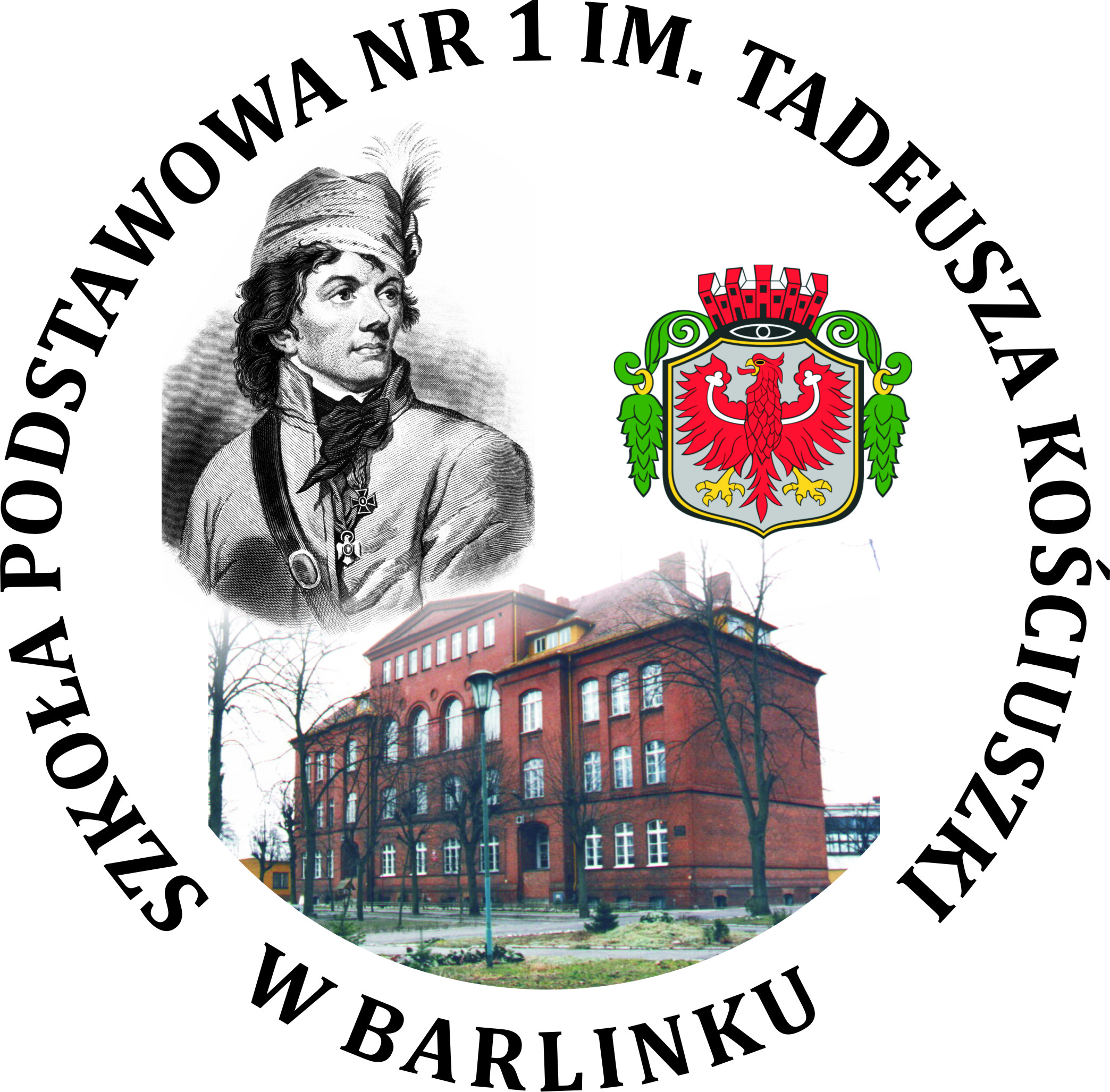 WNIOSEK O PRZYJĘCIE DZIECKA DO KLASY „PIERWSZEJ”Proszę o przyjęcie mojego dziecka do klasy „pierwszej” Szkoły Podstawowej nr 1 im. Tadeusza Kościuszki w Barlinku w roku szkolnym 2023/2024:Informacje dodatkowe o dziecku:Dziecko posiada aktualną opinię poradni psychologiczno-pedagogicznej  TAK  -  NIE 
(jeżeli TAK kopię opinii proszę dołączyć do wniosku)Dziecko posiada aktualne orzeczenie poradni psychologiczno-pedagogicznej  TAK  - NIE 
(jeśli TAK kopię orzeczenia proszę dołączyć do wniosku)Dziecko posiada aktualne orzeczenie o niepełnosprawności TAK  -  NIE                   
(jeżeli TAK kopię orzeczenia proszę dołączyć do wniosku)Oświadczam, że moje dziecko będzie/ nie będzie* uczestniczyć w lekcjach religii.Czy?: wpisać (TAK lub NIE)|___| do Szkoły Podstawowej nr 1 im. Tadeusza Kościuszki uczęszcza rodzeństwo dziecka,            (jeśli tak proszę podać imię, nazwisko i klasę dziecka)….................................................................................................................................................|___|występuje wielodzietność w rodzinie dziecka, (proszę podać ilość dzieci - ……..….…)|___| występuje niepełnosprawność w rodzinie dziecka,
            (jeżeli TAK kopię orzeczenia proszę dołączyć do wniosku)Zgodnie z art. 6 ust. 1 lit. a ogólnego rozporządzenia o ochronie danych z dnia 27 kwietnia 2016 r. (RODO) (Dz. Urz. UE L 119 z 04.05.2016) wyrażam zgodę na przetwarzanie moich danych osobowych podanych w niniejszym wniosku i w celu w nim określonym.    Oświadczam, pod rygorem odpowiedzialności karnej, że podane we wniosku oraz załącznikach do wniosku dane są zgodne z aktualnym stanem faktycznym.Wyrażam zgodę na publikowanie informacji o sukcesach mojego dziecka i jego wizerunku w celu promocji szkoły i sukcesów dziecka.Do wniosku załączam aktualne zdjęcie dziecka do legitymacji szkolnej.………………..………….…			………………………………..     Podpis matki / prawnej opiekunki*			        Podpis ojca / prawnego opiekuna**) niepotrzebne skreślićWNIOSEK NALEŻY ZŁOŻYĆ DO 24 MARCA 2023 ROKU W SEKRETARIACIE SZKOŁYDANE OSOBOWE KANDYDATA:DANE OSOBOWE KANDYDATA:DANE OSOBOWE KANDYDATA:DANE OSOBOWE KANDYDATA:Imię/imiona i nazwisko kandydataPierwsze imię: Pierwsze imię: Drugie imię:Imię/imiona i nazwisko kandydataNazwisko:Nazwisko:Nazwisko:PESELData urodzeniaDzień: |__|__|    Miesiąc: |__|__|   Rok: |__|__|__|__|Dzień: |__|__|    Miesiąc: |__|__|   Rok: |__|__|__|__|Dzień: |__|__|    Miesiąc: |__|__|   Rok: |__|__|__|__|Miejsce urodzeniaAdres zamieszkaniaKod pocztowy -Miejscowość|__|__|- |__|__|__||__|__|- |__|__|__|Adres zamieszkaniaUlica, nr domu/nr mieszkaniaAdres zameldowania (jeśli jest inny niż zamieszkania)Kod pocztowy -Miejscowość|__|__|- |__|__|__||__|__|- |__|__|__|Adres zameldowania (jeśli jest inny niż zamieszkania)Ulica, nr domu/nr mieszkaniaDANE OSOBOWE RODZICÓW:DANE OSOBOWE RODZICÓW:DANE OSOBOWE RODZICÓW:DANE OSOBOWE RODZICÓW:Imię i nazwisko matki/ prawnej opiekunki kandydata*Telefon kontaktowy:Adres zamieszkaniaKod pocztowy -Miejscowość|__|__|- |__|__|__||__|__|- |__|__|__|Adres zamieszkaniaUlica, nr domu/nr mieszkaniaImię i nazwisko ojca/ prawnego opiekunka kandydata*Telefon kontaktowy:Adres zamieszkaniaKod pocztowy -Miejscowość|__|__|- |__|__|__||__|__|- |__|__|__|Adres zamieszkaniaUlica, nr domu/nr mieszkania